Publicado en Madrid el 14/05/2019 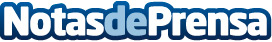 Los Braves de la Universidad de Málaga ganan la University Esports de League of LegendsLos malagueños se coronaron como campeones tras una intensa final contra Stringrays, el equipo de la Politécnica de Valencia. Se aseguraron el pase a la final continental este junio, la University European Masters e intentarán colarse en la final mundial, que se celebrará en julio en ChinaDatos de contacto:Francisco Diaz637730114Nota de prensa publicada en: https://www.notasdeprensa.es/los-braves-de-la-universidad-de-malaga-ganan Categorias: Nacional Telecomunicaciones Juegos Andalucia Universidades Gaming http://www.notasdeprensa.es